GATHERED FOR WORSHIPPRELUDE, OPENING PRAYER, WELCOME, & ANNOUNCEMENTSWORSHIP IN SONGSONG: “Living Waters”Verse 1: Are you thirsty; Are you empty; Come and drink these living waters; Tired and broken; Peace unspoken; Rest beside these living waters	Verse 2: Christ is calling; Find refreshing; At the cross of living waters; Lay your life down; All the old gone; Rise up in these living waters  Chorus: There's a river that flows; With mercy and love; Bringing joy to the city of our God; There our hope is secure; Do not fear anymore; Praise the Lord of living watersVerse 3: Spirit moving; Mercy washing; Healing in these living waters; Lead your children; To the shoreline; Life is in these living watersVerse 4: Are you thirsty; Are you empty; Come and drink these living waters; Love forgiveness; Vast and boundless; Christ He is our living watersEnding: There our hope is secure; Do not fear anymore; Praise the Lord of living watersSONG: “Put Your Hand in the Hand,” OceanHYMN: “Breathe on Me, Breath of God”Breathe on me, Breath of God, fill me with life anew That I may love the way you love, and do what you would do*PRAYER OF CONFESSION: (Unison) O God whose victory is the cross and whose power is love, whose way is mercy and whose grace rains on us all, we ask anew that you would rule in our hearts.  Help us to navigate faithfully through a world of competing claims.  Forgive us in our misguided notions of power and our inclinations toward anger and violence.  Guide us into peace and form us as peacemakers.  For we ask in the name of the Prince of Peace and our savior, Jesus Christ.  Amen*WORDS OF ASSURANCE AND THE PASSING OF PEACEHEARING THE WORD OF GODCHILDREN’S SERMONJEREMIAH 23:1-6 Woe to the shepherds who destroy and scatter the sheep of my pasture! says the Lord. 2Therefore, thus says the Lord, the God of Israel, concerning the shepherds who shepherd my people: It is you who have scattered my flock, and have driven them away, and you have not attended to them. So I will attend to you for your evil doings, says the Lord. 3Then I myself will gather the remnant of my flock out of all the lands where I have driven them, and I will bring them back to their fold, and they shall be fruitful and multiply. 4I will raise up shepherds over them who will shepherd them, and they shall not fear any longer, or be dismayed, nor shall any be missing, says the Lord.5 The days are surely coming, says the Lord, when I will raise up for David a righteous Branch, and he shall reign as king and deal wisely, and shall execute justice and righteousness in the land. 6In his days Judah will be saved and Israel will live in safety. And this is the name by which he will be called: ‘The Lord is our righteousness.’LUKE 23:33-43 33When they came to the place that is called The Skull, they crucified Jesus* there with the criminals, one on his right and one on his left. [[ 34Then Jesus said, ‘Father, forgive them; for they do not know what they are doing.’]]* And they cast lots to divide his clothing. 35And the people stood by, watching; but the leaders scoffed at him, saying, ‘He saved others; let him save himself if he is the Messiah* of God, his chosen one!’ 36The soldiers also mocked him, coming up and offering him sour wine, 37and saying, ‘If you are the King of the Jews, save yourself!’ 38There was also an inscription over him,* ‘This is the King of the Jews.’39 One of the criminals who were hanged there kept deriding* him and saying, ‘Are you not the Messiah?* Save yourself and us!’ 40But the other rebuked him, saying, ‘Do you not fear God, since you are under the same sentence of condemnation? 41And we indeed have been condemned justly, for we are getting what we deserve for our deeds, but this man has done nothing wrong.’ 42Then he said, ‘Jesus, remember me when you come into* your kingdom.’ 43He replied, ‘Truly I tell you, today you will be with me in Paradise.’SILENT REFLECTION & SERMONRESPONDING TO THE WORD OF GOD*HYMN: “Crown Him with Many Crowns”JOYS & CONCERNS, PRAYERS OF THE CHURCH, LORD’S PRAYER	Lord, in your mercy… Hear our prayers.OFFERING: Thank you for supporting our ministries!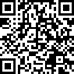 SENT TO SERVESONG: “Peace Like a River” 	Chorus:I've got peace like a river; I've got peace like a riverI've got peace like a river in my soul; I've got peace like a riverI've got peace like a river; I've got peace like a river in a my soulBENEDICTION POSTLUDE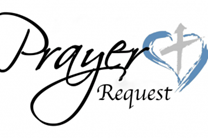 PRAYER LISTTo add to our prayer list please email Pastor Tim with a brief description of your prayer.  Please indicate if you would like the prayer to be listed on an ongoing basis.  tim.hare@trumbullcc.org. ~Muirgheal Coffin, prayers for continued good health as she struggles with Epilepsy~Douglas Mihalko, Karolina Szabo’s son’s brother-in-law, diagnosed with cancer~Rev. Clayton Miller, Pastor Tim’s friend and mentor, at home with health concerns~Ilana Ofgang: health concerns~Alex Kitchener, baby Clark, and the Kitchener family~Eric Farrell who struggles with his dialysis treatments while continuing his search   for a live kidney donor: learn more at ynhh.org/organdonation or 866-925-3897.~Lauren Magnuson whose nephew, Michael Christian Eiby Corwel, and niece, Lara    Edmondson, are both struggling with health issues.~Linda Trefz recovering from hip surgery.~Joseph Crowle and his fiancée Kamilia welcomed twin preemie boys October 24, 2022.    Zayden George and Xander Jay. They were both born healthy, mom is resting peacefully    after an unexpected c-section. Since their preemies (5-6 weeks early) they will be in the    hospital for a few weeks. Please keep them in our prayers.~Michelle Consolati, continued healing from surgery~Herb Gratrix, recovering from a fall~Lori Patrice Murray as she begins her courageous battle     going thru treatments for cancer.  Please keep her and her      family in your prayers. Announcements: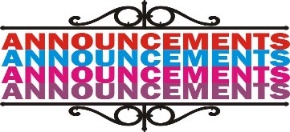 **TODAY **Advent Decorating: Please join us after worship/coffee hour today as we decorate the sanctuary for Advent.Church Office: The office will be open this week on Monday and Tuesday only, 9am-noon.  Happy Thanksgiving!
Thanksgiving Service: Ecumenical worship at 3pm at St. John the Baptist Byzantine Catholic Church in Trumbull: 100 St. John’s Drive.  Checks for the offering made out to “Trumbull Interfaith Council.”  Non-perishable food donations for the Trumbull pantry are also encouraged. Light our Lawn!: Calling all volunteers to help decorate our lawn with lights on Saturday,  Dec. 3 at 9am. House Church: Please rsvp to tim.hare@trumbullcc.org.  Our next gathering will be Dec. 7 at 7pm.  Save the date! Thank You: Thank you to all who contributed to the Pastor’s Discretionary Fund ! We raised $3,886 to support people in need in our community.   OFFICE HOURS:Please feel free to reach out to Lisa – Mondays, Tuesdays & Thursdays from 9am-12pm at203-268-2433 or at office@trumbullcc.org